ALCALDIA MUNICIPAL DE USULUTÁN Entrega de alimenticios en Colonia el Cocalito, Usulután, como parte de la ayuda humanitaria que se está brindando a las comunidades en esta emergencia nacional.Fecha de ejecución: 31 de marzo 2020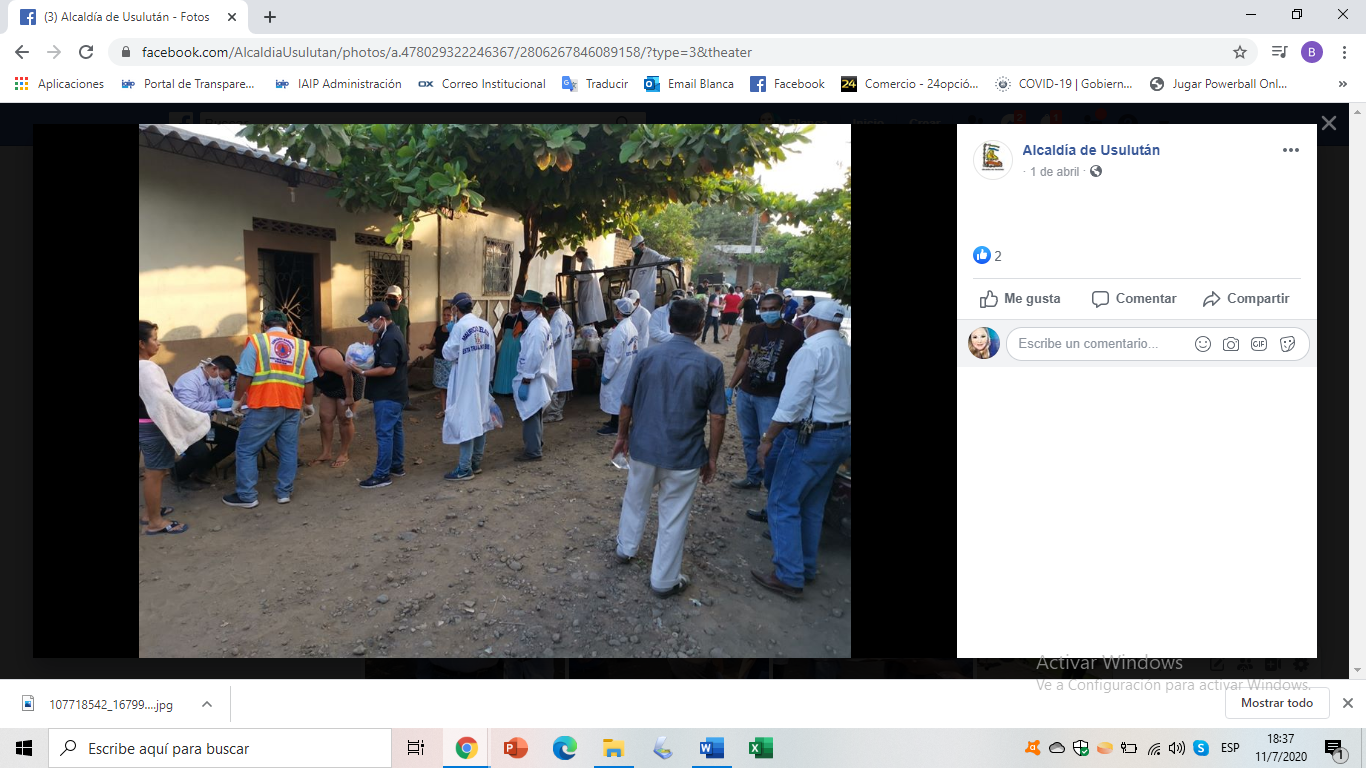 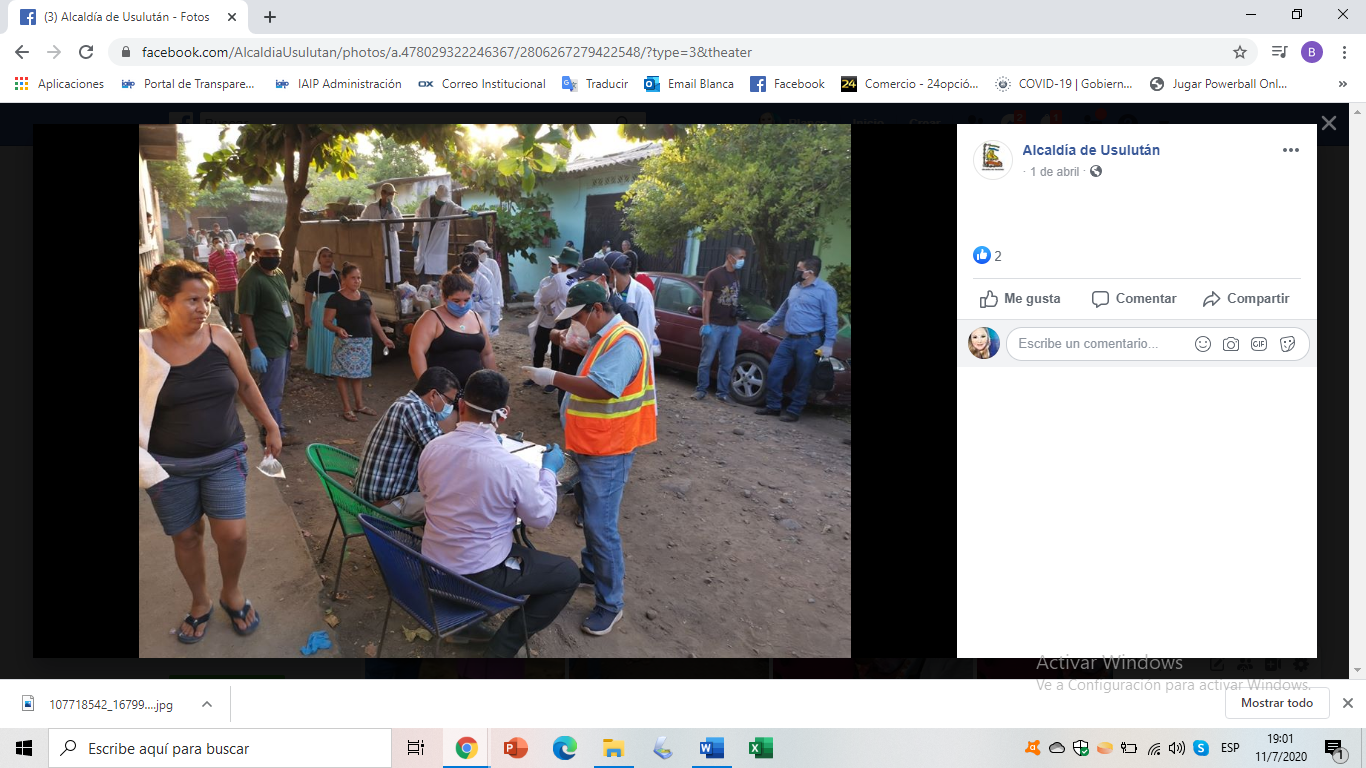 